Комитет образования администрации городского округа «Город Чита»ЧГОО «Союз родительской общественности»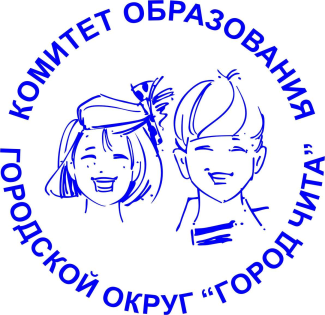 Программа общегородского родительского собрания«О порядке проведение итоговой аттестации в 2016г.»18.02.201618.00 – приветствие участников родительского собрания18.05 – Порядок проведения государственной итоговой аттестации в 2016г. по программам основного общего образования – Олеся Васильевна Гурьева, главный специалист комитета образования администрации городского округа «Город Чита»18.25 – Государственная итоговая аттестация обучающихся 11 классов: Единый государственный экзамен (ЕГЭ), Государственный выпускной экзамен (ГВЭ) – Виктория Алексеевна Козлова, главный специалист комитета образования администрации городского округа «Город Чита»19.00 – Типичные ошибки, допускаемые учащимися  в ходе экзамена при выполнении заданий по русскому языку -  Людмила Александровна Лопинцева, начальник организационно - методического  отдела  муниципального автономного учреждения «Городской научно-методический центр»19.10 - Типичные ошибки, допускаемые учащимися в ходе экзамена при выполнении заданий по алгебре -  Любовь  Васильевна Иванова, старший методист  организационно - методического  отдела  муниципального автономного учрежден «Городской научно-методический центр»19.20 – Психологическая готовность ребенка к итоговой аттестации – Екатерина Борисовна Петрова, методист отдела психолого – педагогического медико – социального сопровождения муниципального автономного учрежден «Городской научно-методический центр»